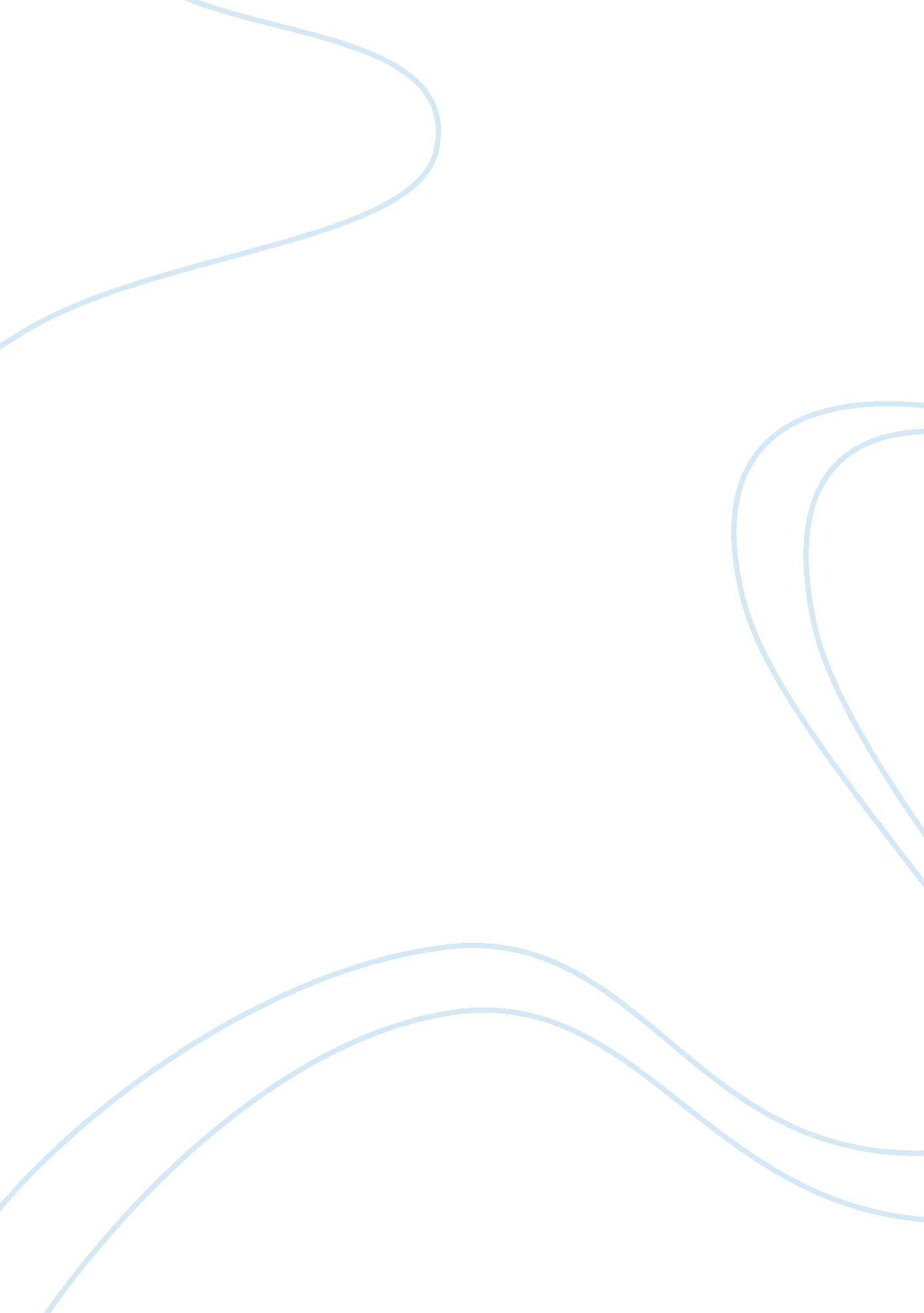 Ethical principles that you personally believe that reflect natural laws that are...Philosophy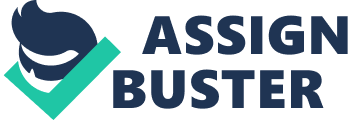 Ethical Principles that you Personally Believe that Reflect Natural Laws that are Self -evident and that all People Ought to Ascribe to 
Morality or ethics is defined as a set of ideologies that guides people on discerning wrong or right. By looking at this type of definition you cannot find a set of standard that will tell us right or wrong. Ethics seem to sacrifice our happiness all in the name of greater good , they curtail our heart desires, by offering unreasonable but ideal solutions . There are a couple of approaches that guide setting of ethics, this include natural law, traditions, human law and others ( Cheryl, 25). 
Natural law method of determining ethics is guided by the principle of a good life. The ethical principles guided by natural law all pertain to the common good of all. They are the set of principles generally accepted by al. An example of an ethic dictated by natural law and generally accepted is morality. People from all cultures, religion and races agree that everyone should uphold morality in all aspects. 
According to Cheryl things that people should not do include, taking someone’s life, blasphemy, lying all these are ethics the humanity should uphold. All these ethics are known by all humanity; it is also given by god and directed towards the greater good of the society. These are some of the vices that the human law terms as natural law. Even with the ethics being set people may choose not to follow them, the consequences’ of such actions will be enacted by human law (Cheryl, 67). 
Ethics dictated by natural law instructs the people on the use of our liberty. The ethics under natural law guides the code of conduct we as humans should uphold collectively. It is a form of social configuration that will allow the community to pursue peace, contentment and success (Cheryl, 120). 

Work Cited 
Cherry, Mark J. Natural law and the possibility of a global ethics. Dordrecht: Kluwer Academic Publishers, 2004. Print. 